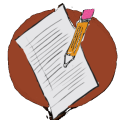 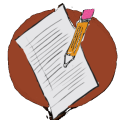 Use the precision problem statement to develop a goal.______________________________________________________________________________________________________________________________________________________________________________________________________________________________________________________________________________________________________Does your goal clearly define the problem, status, and your desired outcome in observable/measurable terms?ProblemCurrent StatusGoal